27.04.2020r. ZADANIA DO WYKONANIA GRUPA IVTEATR - PACYNKA, JAWAJKA, MARIONETKA I KUKIEŁKAI.  1.Karta pracy, cz. 4, s. 11. Rysowanie po śladach szlaczków obiema rękami równocześnie.                                                                                                                                      2. Zabawa przy muzyce – „Ręce do góry” ( utrwalamy strony prawą i lewą)          https://youtu.be/OmAZquWgp9A3. Zabawa przy piosence – „Głowa ramiona kolana pięty”https://youtu.be/30BVfTvlsrEII. 1. Słuchanie wiersza J. Koczanowskiej Teatr.                                                                                                           -  Karta pracy, cz. 4, s. 12. Dzielenie na głoski nazw zdjęć: korona, scena, aktor, maska.                                                                                                                                                                − Z czym są związane te nazwy?                                                                                                           • Kończenie rysowania koron.                                                                                                                - Słuchanie wiersza.                                                                                                                      Teatr to miejsce jest niezwykłe,                                                                                                        zaczarowana każda chwila,                                                                                                         kurtyna w górę się unosi                                                                                                                       i przedstawienie rozpoczyna.                                                                                                                                  Na scenie dzieją się historie                                                                                                            wesołe, smutne, zagadkowe,                                                                                                             można do kraju baśni trafić                                                                                                                            i poznać światy całkiem nowe.                                                                                                     Można się wzruszyć, rozweselić,                                                                                             nauczyć wielu mądrych rzeczy,                                                                                                           uważnie patrzeć, pilnie słuchać,                                                                                              ciekawym być i bardzo grzecznym.                                                                                                  -  Rozmowa na temat wiersza.                                                                                                       − Jakim miejscem jest teatr?                                                                                                             − Co dzieje się na scenie?                                                                                                                      − Co nam daje teatr?                                                                                                                                    − Jak należy zachowywać się w teatrze?                                                                                     -  Ćwiczenia w książce, s. 74. Oglądanie obrazków przedstawiających różne lalki teatralne. Słuchanie nazw lalek i ich powtarzanie. Odpowiadanie na pytania:           − Ile jest pacynek, ile jawajek, kukiełek i marionetek?                                                      − Których lalek jest najwięcej?                                                                                                  Których lalek jest najmniej?                                                                                                                   − Ile jest razem marionetek i jawajek?                                                                                              − Ile jest razem kukiełek i marionetek?                                                                             .     Zabawa ruchowo-naśladowcza  „Jestem aktorem”.                                                                 Dziecko naśladuje ruchy, miny, gesty różnych postaci, z którymi możemy spotkać się na przedstawieniach teatralnych.II. 2. Wykonanie maski z papierowego talerza ( maskę można wykonać wg inwencji twórczej rodzica).                                                                                                                                                – Karta pracy, s.41. Dziecko nazywa emocje przedstawione na danej twarzy z obrazka. Rysuje postaciom brakujące przedmioty. Prowadzi chłopca do maski.                                                          -  Oglądanie kilku  wykonanych masek. Nazywanie postaci, które przedstawiają maski (np. Chińczyk, pirat...).                                                                                                                                                     -  Zapoznanie ze sposobem wykonania pracy. Spód papierowego talerza malujemy farbami według własnego uznania. Twarz może być zabawna lub groźna, mieć długie zęby lub gęstą brodę. Chińczykowi narysujemy skośne oczy, a prosiaczkowi – różowy ryjek. Jeżeli chcemy namalować księżniczkę, nie możemy zapomnieć o koronie, a pirat koniecznie musi mieć czarną przepaskę na oko. Po wyschnięciu maski wycinamy otwory na oczy, nos i, ewentualnie, usta. Po bokach, blisko brzegu maski, rodzic robi igłą małe otwory i przewleka przez nie tasiemkę, której końce dziecko wiąże z tyłu głowy.                                     -  Wykonanie pracy przez dziecko. III 1. Ćwiczenia dykcyjne.                                                                                                 Prawidłowe wymawianie zdań dotyczących różnych postaci z baśni.                                                 Kot w butach lubił łowić ryby.                                                                                                          Śnieżka połknęła kawałek jabłka, które utknęło jej w przełyku.                                                 Kopciuszek był bardzo uczynną dziewczynką.                                                                              Smok Wawelski mieszkał w jamie pod Wawelem.                                                                                                Czerwony ludek to krasnoludek.                                                                                             Straszne straszydło mieszkało w strasznym zamku.                                              Zabawa ruchowo-naśladowcza „Jestem aktorem” Dziecko naśladuje ruchy, miny, gesty różnych postaci, z którymi możemy spotkać się na przedstawieniach teatralnych.                                                                                                              2. Karta pracy, cz. 4, s. 13. Łączenie liniami rysunków pacynek – zwróconych przodem i tyłem.                                                                                                                                           3. Zachęcanie dziecka do wcielania się w jego ulubione postaci z baśni. Karta pracy, s.38. Rozmowa nt. ilustracji, rysowanie po śladach, dorysowywanie brakujących elementów.Karta pracy, s. 40 – klasyfikowanie, porównywanie liczebności.Pozdrawiamy wychowawczynie 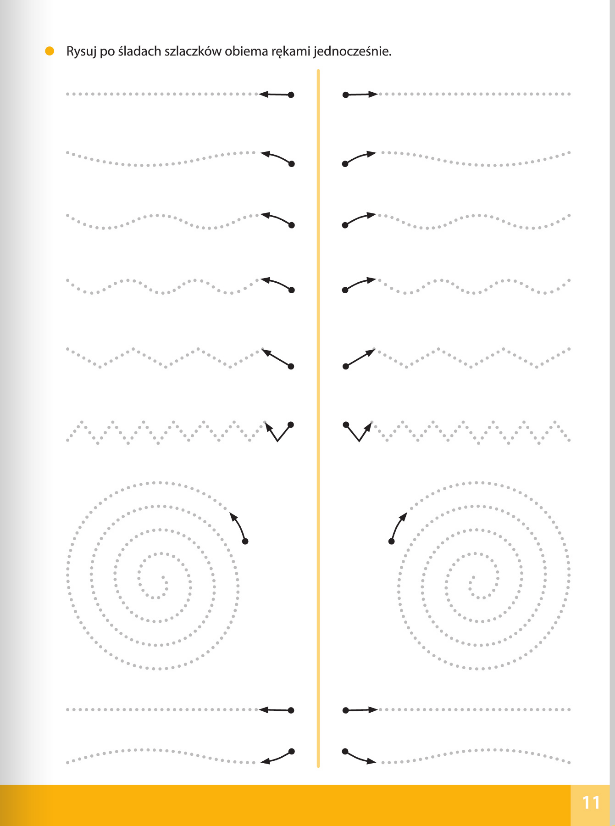 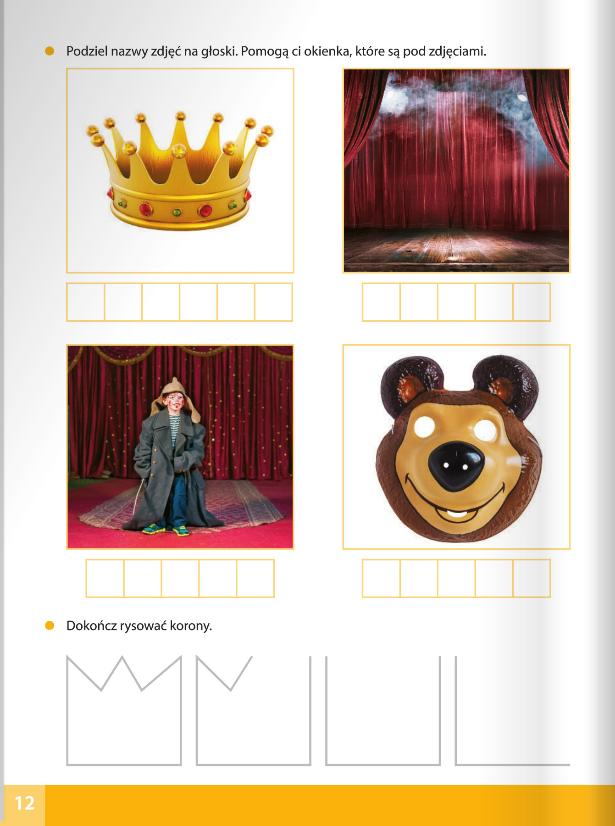 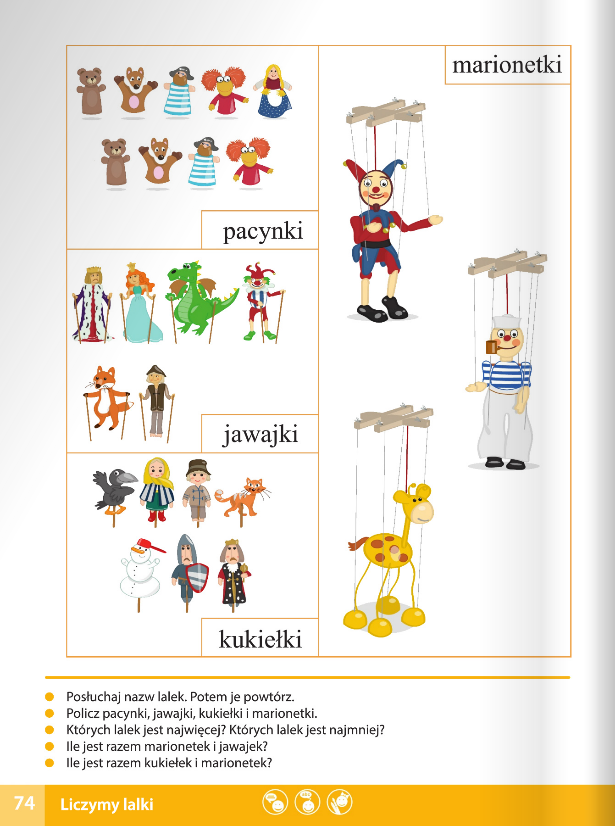 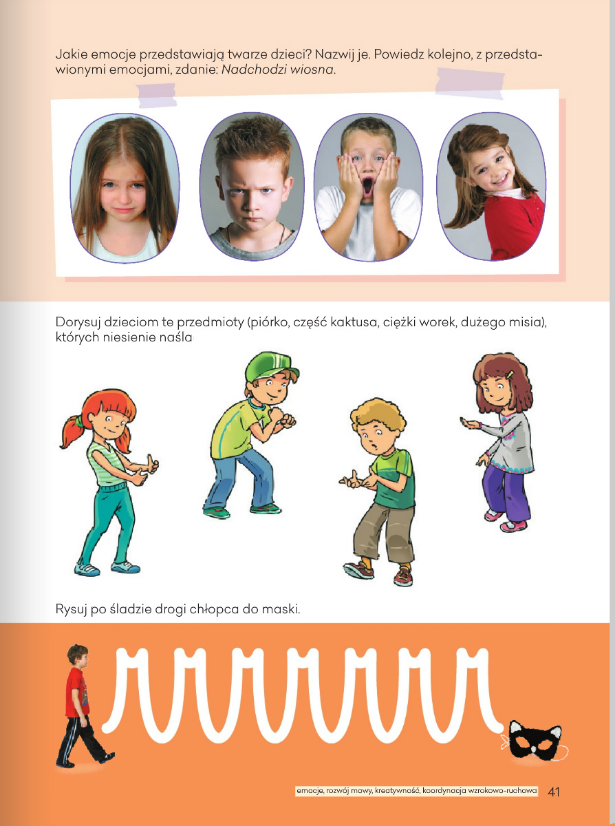 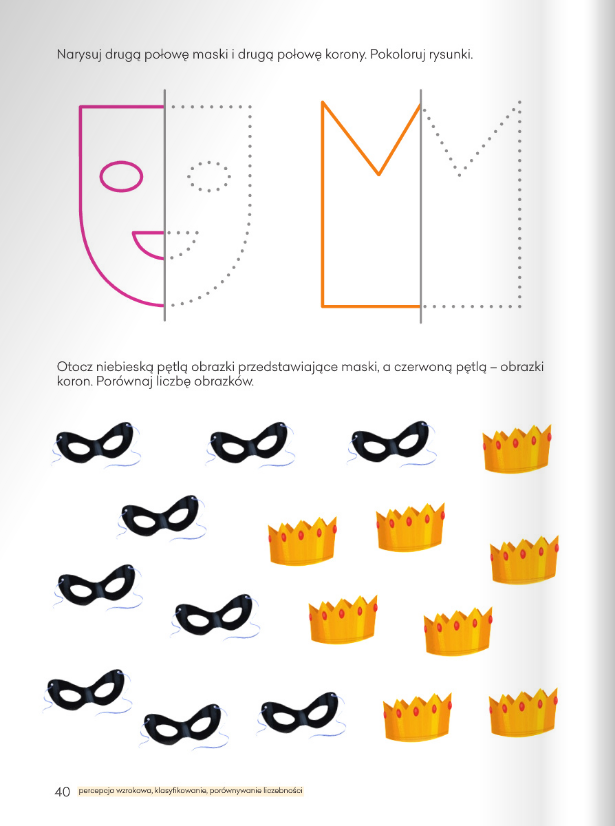 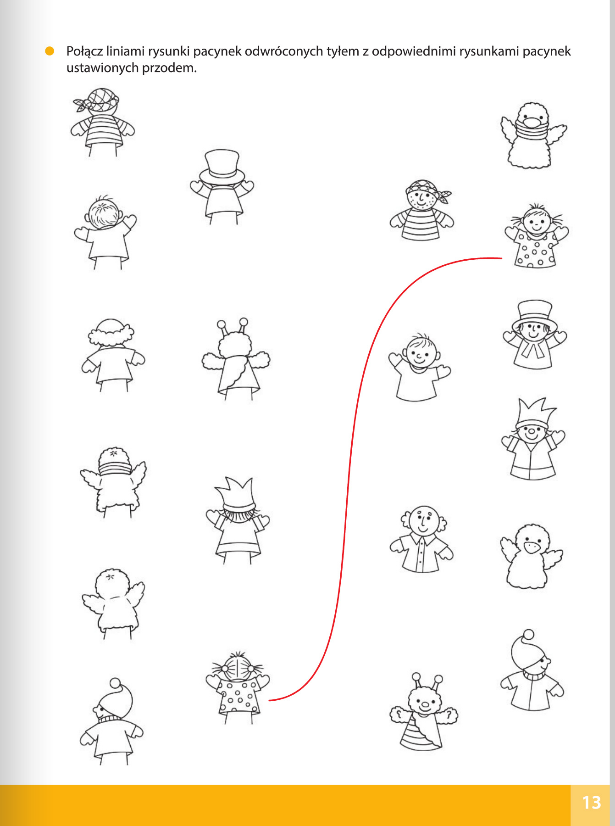 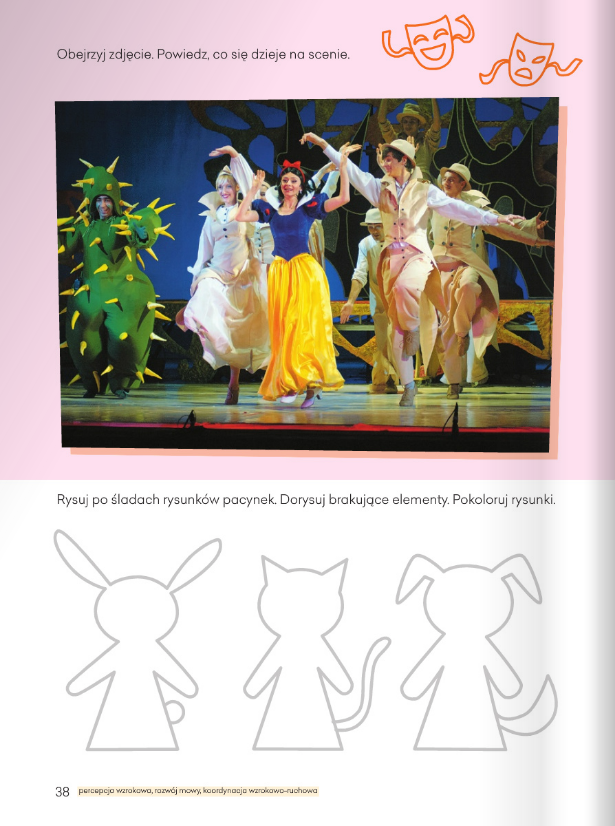 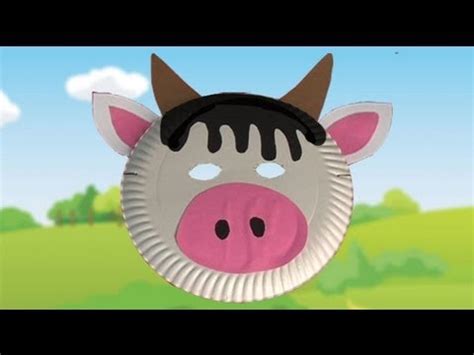 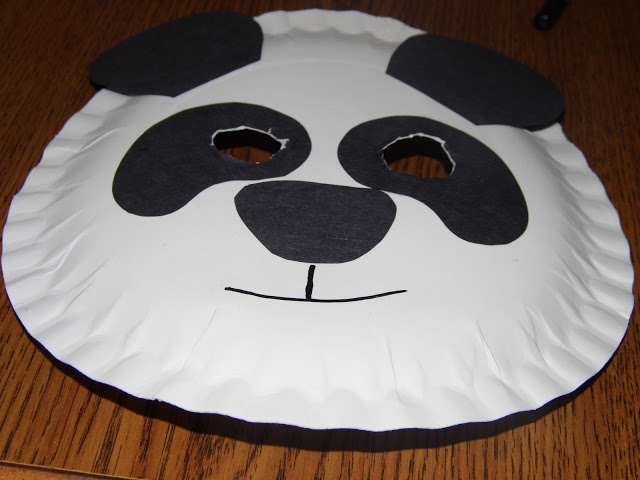 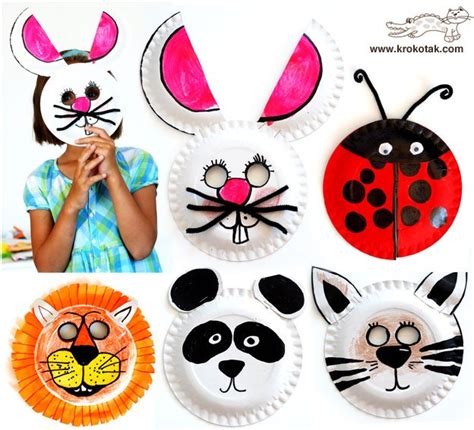 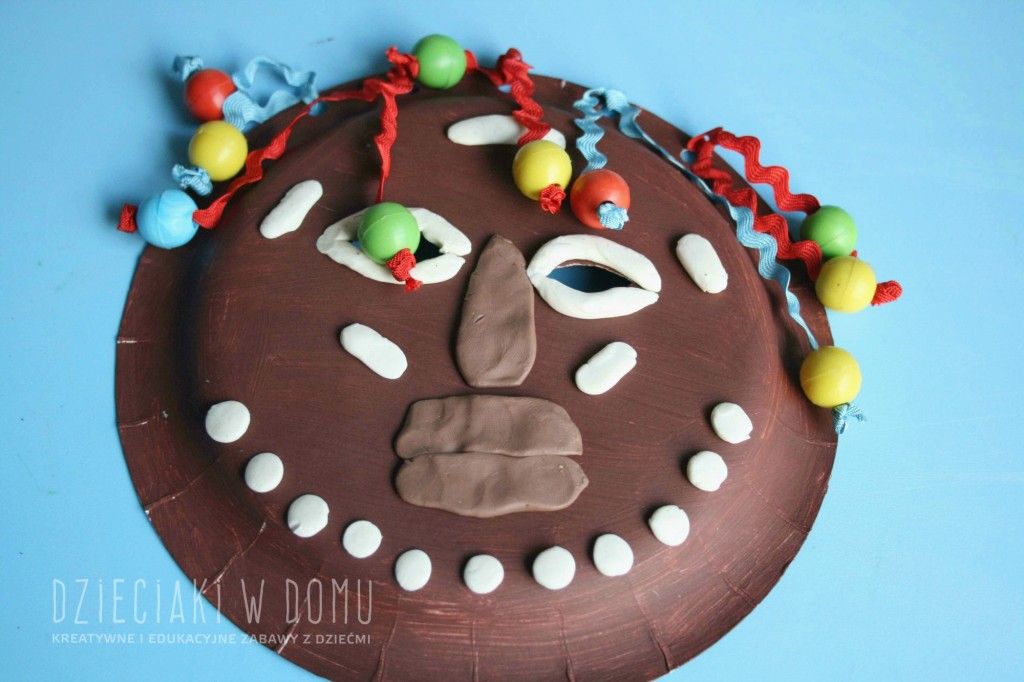 